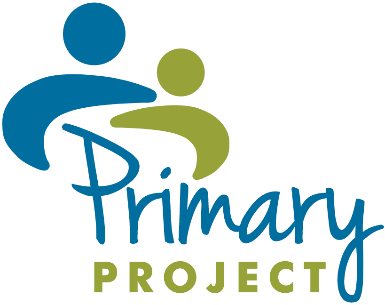 Application for National CertificationThank you for your interest in Primary Project National Certification. Our certification materials 
(indicated in italics below) can be found on our website under Primary Project National Certification materials.If you decide to pursue the certification application process, please complete the In-Person Certification Process and Virtual Meetings via Zoom Certification Process Form and e-mail it to Arlene Bobin (abobin@childrensinstitute.net) and Kathy Embt (kembt@childrensinstitute.net) on or before  November 8, 2022. Your school will receive information about the location of a secure site to which you can upload the certification materials. The Primary Project certification process (whether virtual or in person) WILL REQUIRE you to upload the following no later than January 27, 2023. Failure to upload documents by the deadline may jeopardize your opportunity to have the certification visit this school year.This completed Application for National Certification documentCompleted Primary Project Best Practices Rubric. Many schools find this document helpful to review and use the rubric as a self-assessment prior to beginning the application. Please NOTE on page one of this document how to score the indicators and what it means for certification status.  Completed Certification Materials Checklist document and the documents listed on this ChecklistLetter of support for the certification visit from your school’s principalGroup Data reports for the most current full program year. (If your school uses other reports that might be helpful to understanding your program, feel free to upload these also. If you don’t use COMET, include comparable measures/materials.)T-CRS and A-CRS Pre-post group assessmentsProfessional Summary ReportChild LogStudent Demographic ReportPlease contact Arlene Bobin if you have any questions and when all documents are uploaded.Below are listed other informational documents that might be helpful.Primary Project General Information about Certification Primary Project National Certification At-a-Glance Primary Project Standards Application for National Certification – Required Materials(Place an X in the text field box next to each requirement that is included in your school’s secure folder.)  Primary Project Application for National Certification (secure folder 1) Primary Project Best Practices Rubric (secure folder 1) Certification Materials Checklist and listed documents (secure folder 2)  Letter of support from your school’s principal (secure folder 1)  Group Data reports for the most current full program year (secure folder 3)Please provide names and email addresses of those from your site who will be involved in the certification process.  After the certification process has been completed, a feedback survey will be e-mailed to them. Name			   E-mail address Name			   E-mail address Name			   E-mail address Name			   E-mail addressSchool InformationProject Staff InformationApplication InformationSchool informationFor the current year, please provide the following:		Total school enrollment						Grades served at the school						% of students receiving free/reduced lunch				% of special education students 			Ethnic characteristics:		% of African-American students					% of Asian students							% of Hispanic/Latino students					% of other students							% of White students					Mental health staff:		% FTE School Psychologists	 					% FTE School Social Workers					% FTE School Counselors				Primary Project 	Grades receiving Primary Project services				Total # of children currently being served in 2022-23	 		# of boys								# of girls								# of students also receiving special education			# of children previously in Primary Project			Child Associate(s) (CA) 	hrs./wk.			# of students served		1st CA							2nd CA								Total # of children served 2020 - 2021			Total # of children served 2021 - 2022			Screening methodsBriefly describe the screening process and methods used.Selection and Student Progress/Assessment ProcessBriefly describe the selection process (who leads/attends meetings, when do they take place, general decision-making process etc.).	Describe other formal Primary Project conferences that take place (i.e. end-of-the-cycle/year).TrainingPrimary Project initial training:1st CA   	Yes    No   Year  		2nd CA   	Yes    No   Year  	 Supervisor	Yes    No   Year  List training for 1st CA this year (after 1st yr., a minimum of 6 hrs./yr. is needed.):  List training for 2nd CA this year (after 1st yr., a minimum of 6 hrs./yr. is needed.):  List training for supervisor this year: Program EvaluationBriefly describe your annual program evaluation and how the data are used for ongoing program improvements. Describe how you share evaluation data with school staff and other stakeholders. Integration of Primary Project into the school communityBriefly describe school programs other than Primary Project, addressing social emotional and mental health needs of students and how they intersect with Primary Project.Briefly describe how parents are incorporated and involved in Primary Project. Playroom Describe your playroom space.Why are you applying for certification?What makes your Primary Project program special?If this is a re-certification visit, include in the text box below how you have addressed the recommendations from the last certification visit. District/Agency NameSchool NameSchool AddressCity/State/ZipPhonePrincipalProject CoordinatorProgram Supervisor(s)Child Associate (1)Child Associate (2)External consultantYear Program StartedPrimary Funding Source(s)Contact PersonAddressCity/State/ZipPhoneEmailToday’s Date